ANEXO 7 – MODELO DE RELATÓRIO DE VISITA TÉCNICA IN LOCO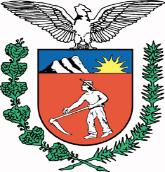 SECRETARIA DA AGRICULTURA E ABASTECIMENTO_________________________________________________________________Relatório de Visita Técnica in locoNome da OSC: Nome da OSC: Nome da OSC: Título do Projeto/Atividade/Serviço: Título do Projeto/Atividade/Serviço: Título do Projeto/Atividade/Serviço: Tipo de Instrumento:Termo de ColaboraçãoNúmero:Tipo de Instrumento:Termo de FomentoNúmero:Período:  _______ / _______ / _______ a _______ / _______ / _________ Período:  _______ / _______ / _______ a _______ / _______ / _________ Período:  _______ / _______ / _______ a _______ / _______ / _________ Valor Repassado no período (se for o caso):Valor Repassado no período (se for o caso):Valor Repassado no período (se for o caso):Data da Visita:Data da Visita:Data da Visita:Local da Visita:Local da Visita:Local da Visita:Objetivo da Visita:Relatório da Visita:Conclusão, providências e recomendações: Assinatura/carimbo do GestorNome: CPF: